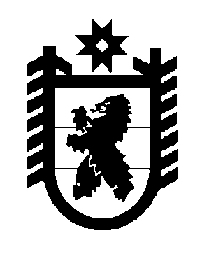 Российская Федерация Республика Карелия    ПРАВИТЕЛЬСТВО РЕСПУБЛИКИ КАРЕЛИЯПОСТАНОВЛЕНИЕот 7 сентября 2012 года № 283-Пг. Петрозаводск О разграничении имущества, находящегося в муниципальной собственности Беломорскогомуниципального районаВ соответствии с Законом Республики Карелия от 3 июля 2008 года № 1212-ЗРК "О реализации части 111 статьи 154 Федерального закона от 22 августа 2004 года № 122-ФЗ "О внесении изменений в законодательные акты Российской Федерации и признании утратившими силу некоторых законодательных актов Российской Федерации в связи с принятием феде-ральных законов  "О внесении изменений и дополнений в Федеральный закон "Об общих принципах организации законодательных (представи-тельных) и исполнительных органов государственной власти субъектов Российской Федерации" и "Об общих принципах организации местного самоуправления в Российской Федерации" Правительство Республики Карелия п о с т а н о в л я е т:1. Утвердить перечни имущества, находящегося в муниципальной собственности Беломорского муниципального района, передаваемого в муниципальную собственность Беломорского городского и Сосновецкого сельского поселений, согласно приложениям № 1, 2.2. Право собственности на передаваемое имущество возникает у Беломорского городского и Сосновецкого сельского поселений со дня вступления в силу настоящего постановления.           ГлаваРеспублики  Карелия                                                               А.П. ХудилайненПереченьимущества, находящегося в муниципальной собственности Беломорского муниципального района, передаваемого в муниципальную собственность Беломорского городского поселения________________Переченьимущества, находящегося в муниципальной собственности Беломорского муниципального района, передаваемого в муниципальную собственность Сосновецкого сельского поселения___________________Приложение № 1 к постановлению Правительства Республики Карелия                от  7 сентября 2012 года № 283-П№п/пНаименованиеимуществаАдрес местонахожденияимуществаИндивидуализирующиехарактеристики имуществаАвтомобильная дорогаг. Беломорск, ул. Октябрьскаяпротяженность 2035 м, точка начала дороги – ул. Октябрь-ская с координатами: х = 648769,02,  у = 1530034,42  в системе координат г. Беломорска МСК 10Машина комбини-рованная СКО-829А-02г. Беломорск, ул. Ленинская, д. 9идентификационный номер ХVL48330060000302, номер двигателя 508.10 50275031, номер шасси 433362 5 3484453, цвет белый, 2006 год выпуска, паспорт ТС 52 МВ 769526Автогрейдер ДЗ-143г. Беломорск, ул. Ленинская, д. 9заводской номер машины 910767, номер двигателя А01М 708894, цвет желтый, 1991 год выпуска, паспорт самоходной машины ВА 473330Приложение № 2 к постановлению Правительства Республики Карелия                от  7 сентября 2012 года № 283-ПНаименованиеимуществаАдрес местонахожденияимуществаИндивидуализирующиехарактеристики имуществаКвартира № 3пос. Новое Машезеро, ул. Молодежная, д. 2общая площадь  - 48,3 кв.м